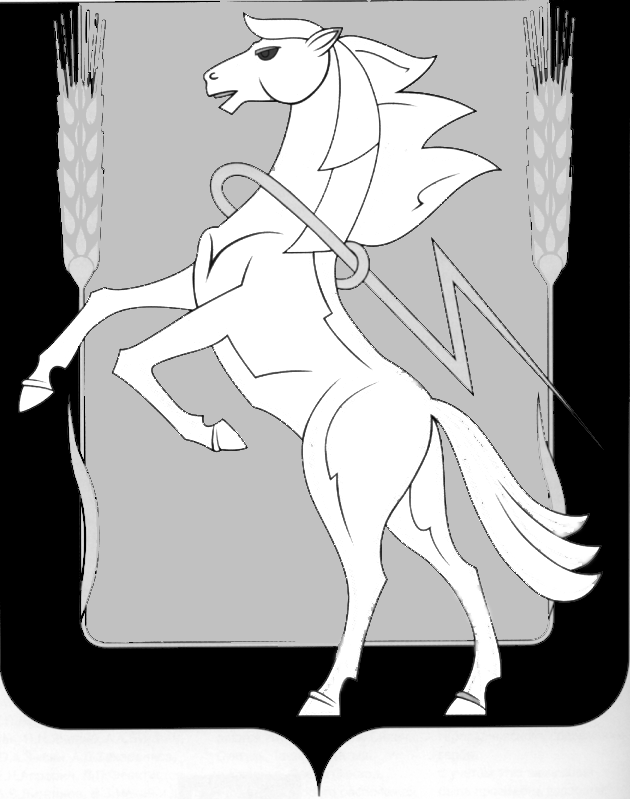 СОБРАНИЕ ДЕПУТАТОВ СОСНОВСКОГО МУНИЦИПАЛЬНОГО РАЙОНАШЕСТОГО СОЗЫВАРЕШЕНИЕ от «19» декабря 2022 года № 413 Руководствуюсь Бюджетным кодексом Российской Федерации, Уставом Сосновского муниципального района, Собрание депутатов Сосновского муниципального района шестого созыва РЕШАЕТ:1. В Положение «О бюджетном процессе в Сосновском муниципальном районе», утвержденное Решением Собрания депутатов Сосновского муниципального района от 20.11.2019г. № 654, внести следующие изменения:1) пункт 1 статьи 33 изложить в следующей редакции:«1. Собрание депутатов на основе голосования принимает не позднее 30 декабря решение о бюджете.».2. Направить настоящее Решение Главе Сосновского муниципального района для подписания и опубликования.3. Опубликовать настоящее Решение в газете «Сосновская Нива» и на официальном сайте органов местного самоуправления Сосновского муниципального района в сети Интернет www.chelsosna.ru.4. Настоящее Решение вступает в силу с момента официального опубликования.Глава Сосновского                                                 Председатель Собраниямуниципального района                                        депутатов Сосновского                                                                                   муниципального района____________Е.Г.Ваганов                                     ___________Г.М. ШихалёваО внесении изменений в Положение «О бюджетном процессе в Сосновском муниципальном районе», утвержденное Решением Собрания депутатов Сосновского муниципального района от 20.11.2019г. № 654